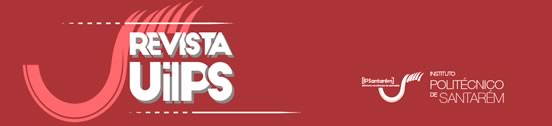 TÍTULO DO ARTIGONome Autor1Nome da Instituição do Autor 1, PaísEmailautor1@email.pt | ORCID | Ciência CVNome Autor2Nome da Instituição do Autor 2, PaísEmailautor2@email.pt | ORCID | Ciência CVNome Autor3Nome da Instituição do Autor 3, PaísEmailautor3@email.pt | ORCID | Ciência CVRESUMOO resumo deve ser escrito em parágrafo único, fonte Times New Roman, tamanho 11, espaçamento entre linhas simples, espaço de 6 pts antes e depois do parágrafo, máximo de 150 palavras. Deve apresentar a pesquisa, seus objetivos, descrever o método, bem como os resultados da pesquisa e as conclusões, de forma concisa. Este resumo, bem como as palavras-chave, deve estar escrito na língua do artigo (português, espanhol). Caso o artigo seja apresentado em inglês apenas deve aparecer abstract e keywords.Palavras-chave: Máximo de cinco palavras-chave, separadas por vírgula, ordenadas por ordem alfabéticaABSTRACTThe abstract must be written in a single paragraph, Arial 11 pt, line spacing 1, space before and after the paragraph of 6 pts, maximum of 150 words. It must present research and its objectives, describe the methodological aspects, as well as the results and the conclusions of the research, concisely.Keywords: Maximum of five keywords, separated by commaRevista da UI_IPSantarém – Unidade de Investigação do Instituto Politécnico de Santarém,Vol. 8, N. º 4, 2020, pp. x-x, SantarémISSN: 2182-9608https://revistas.rcaap.pt/uiips/  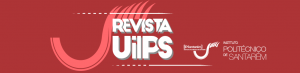 